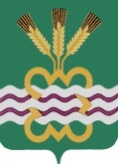 РОССИЙСКАЯ ФЕДЕРАЦИЯСВЕРДЛОВСКАЯ ОБЛАСТЬДУМА КАМЕНСКОГО ГОРОДСКОГО ОКРУГА ШЕСТОЙ СОЗЫВВнеочередное заседаниеРЕШЕНИЕ № 488             27 августа 2020 года О признании утратившего силу Решения Думы Каменского городского округа от 20.04.2017 № 95 «Об утверждении Правил содержания домашних животных на территории муниципального образования «Каменский городской округ»	В соответствии с   Федеральным законом  от 27.12.2018 № 498-ФЗ «Об ответственном обращении с животными и внесении изменений в отдельные законодательные акты Российской Федерации», руководствуясь Федеральным законом  от 06.10.2003 № 131-ФЗ «Об общих принципах организации местного самоуправления в Российской Федерации», Уставом муниципального образования «Каменский городской округ», Дума  Каменского городского округа Р Е Ш И Л А:1. Признать утратившим силу Решение Думы Каменского городского округа от 20.04.2017 № 95 «Об утверждении Правил содержания домашних животных на территории муниципального образования «Каменский городской округ».          2.  Опубликовать настоящее Решение в газете «Пламя», разместить в сети Интернет на официальном сайте муниципального образования «Каменский городской округ» http://kamensk-adm.ru и на официальном сайте Думы муниципального образования «Каменский городской округ» http://kamensk-duma.ru.	3. Контроль исполнения настоящего Решения возложить на постоянный Комитет Думы Каменского городского округа по социальной политике (В.Н. Соломеин).Председатель Думы Каменского городского округа                             В.И. ЧемезовГлава Каменского городского округа                                                    С.А. Белоусов